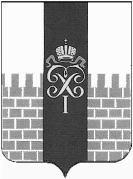 МЕСТНАЯ АДМИНИСТРАЦИЯ МУНИЦИПАЛЬНОГО ОБРАЗОВАНИЯ ГОРОД ПЕТЕРГОФ___________________________________________________________________________________ПОСТАНОВЛЕНИЕ «20» января  2014 г.	                                                                № 4                                                    «Об утверждении муниципальной программы «Текущий ремонт асфальтобетонного покрытия улицы Парковая в г. Петергофе», направленной на решение вопроса местного значения по текущему ремонту дорог, расположенных в пределах границ муниципального образования, в соответствии с перечнем дорог, утвержденным Правительством Санкт-Петербурга, на 2014 год»В соответствии с Бюджетным кодексом Российской Федерации, Законом Санкт-Петербурга от 21.11.2007 г. №538-110 «О формах, порядке и условиях предоставления межбюджетных трансфертов бюджетам внутригородских муниципальных образований Санкт-Петербурга из бюджета Санкт-Петербурга», Уставом муниципального образования город Петергоф, местная администрация муниципального образования город Петергоф		П О С Т А Н О В Л Я Е Т:Утвердить муниципальную программу «Текущий ремонт асфальтобетонного покрытия улицы Парковая в г. Петергофе»,  направленную на решение вопроса местного значения по текущему ремонту дорог, расположенных в пределах границ муниципального образования, в соответствии с перечнем дорог, утвержденным Правительством Санкт-Петербурга, на 2014 год» (далее Программа) согласно приложений №1,2 к настоящему Постановлению.Утвержденную Программу установленным порядком направить в Администрацию Петродворцового района Санкт-Петербурга для согласования.Утвержденную Программу установленным порядком представить в Комитет финансов Санкт-Петербурга для получения средств субсидии бюджету муниципальному образованию город Петергоф из бюджета Санкт-Петербурга на 2014 год.Признать утратившим силу Постановление местной администрации муниципального образования город Петергоф от 28 мая 2013г. № 87 « Об утверждении муниципальной целевой программы мероприятий, направленных на решение вопроса местного значения по текущему ремонту дорог, расположенных в пределах границ муниципального образования, в соответствии с перечнем дорог, утвержденным Правительством Санкт-Петербурга, на 2014 год»Постановление вступает в силу с момента обнародования.Контроль над  исполнением настоящего постановления  оставляю за собой.И.о. главы местной администрациимуниципального образования город Петергоф                              А.В. Шифман             Приложение  № 1к Постановлению МА МО город Петергоф от 20.01.14 №_4  ПАСПОРТМУНИЦИПАЛЬНОЙ  ПРОГРАММЫПриложение № 2 к Постановлению МА МО город Петергоф  от 20.01.14 № 4                                                                                                                            УтвержденоИсполняющий обязанности                        главы местной администрации МО г. Петергоф                                               _______________А.В. Шифман                                                                  «___»_______________2014г.МУНИЦИПАЛЬНАЯ   ПРОГРАММА«Текущий ремонт асфальтобетонного покрытия улицы Парковая в г. Петергофе», направленной на решение вопроса местного значения по текущему ремонту дорог, расположенных в пределах границ муниципального образования, в соответствии с перечнем дорог, утвержденным Правительством Санкт-Петербурга, на 2014 год»Характеристика текущего состояния с указанием основных проблем: Ул. Парковая в г. Петергофе имеет протяженность 1276,5 м, отнесена к  категории дорог – III, группа – В. Дорожное полотно изношено на всем протяжении улицы от Санкт-Петербургского пр. до ул. Демьяна Бедного.2. Цели программы:- привидение в надлежащий вид дороги, расположенной в пределах границ муниципального образования г. Петергоф- улучшение внешнего облика территории муниципального образования г. Петергоф- снижение риска и числа ДТП и травматизма населения- защита имущества граждан , в т.ч. автомобилей от поломок и повреждений- текущий ремонт асфальтобетонного покрытия улицы Парковая S=7973,1 м23. Задачи программы:- приведение в качественное состояние территории муниципального образования- создание условий для безаварийного движения автотранспортных средств4. Ожидаемые конечные результаты реализации муниципальной программы:              - текущий ремонт асфальтобетонного покрытия в объеме 7973,1 м25. Сроки реализации муниципальной программы:              - III-IV кварталы 2014 годаПеречень мероприятий муниципальной программы, ожидаемые конечные результаты реализации и необходимый объём финансирования: Приложение № 1: Локальная смета выполнения работ по текущему ремонту ул. Парковая  на 4 (четырех) листах.Приложение №2:  Расчет стоимости осуществления технического надзора на 1 (одном) листе.Приложение № 2УтверждаюИ.о.Главы местной администрации_________________А.В.Шифман«20» января 2014г.Расчет стоимости осуществления технического надзораГлавный специалист ОГХ  МА МО г.Петергоф _____________   Аветисян А.А.Наименование муниципальной  программыТекущий ремонт асфальтобетонного покрытия улицы Парковая в г. ПетергофеНаименование вопроса местного значения,  к которому относится муниципальная программаТекущий ремонт дорог, расположенных в пределах границ муниципального образования, в соответствии с перечнем дорог, утвержденным Правительством Санкт-Петербурга,Наименование заказчика муниципальной программыМестная администрация Муниципального образования город ПетергофОтветственный исполнитель       муниципальнойпрограммы       Отдел городского хозяйства Местной администрации Муниципального образования город ПетергофЦель муниципальной программы- привидение в надлежащий вид дороги, расположенной в пределах границ муниципального образования г. Петергоф- улучшение внешнего облика территории муниципального образования г. Петергоф- снижение риска и числа ДТП и травматизма населения- защита имущества граждан, в т.ч. автомобилей от поломок и поврежденийОсновные задачи муниципальной программы- приведение в качественное состояние территории муниципального образования;- создание условий для безаварийного движения автотранспортных средствСроки и этапы реализации муниципальной программыIII-IV кварталы 2014 годаОбъемы бюджетных ассигнований   муниципальной программы         5907,9 тыс. руб., в т.ч.- за счет средств субсидии местному бюджету из бюджета Санкт-Петербурга –  5254,0 тыс.руб.;- за счет собственных доходов и источников финансирования дефицита местного бюджета –  653,9 тыс.руб. Ожидаемые конечные результаты реализации муниципальной программыТекущий ремонт асфальтобетонного покрытия в объеме 7973,1 м2 ул. Парковой в г. Петергофе№п/пНаименование мероприятияОжидаемые конечные результатыОжидаемые конечные результатыСрок исполнения мероприятияНеобходимый объём финансирования(тыс.руб.)Необходимый объём финансирования(тыс.руб.)Необходимый объём финансирования(тыс.руб.)№п/пНаименование мероприятияЕдиница измеренияКол-воСрок исполнения мероприятияВсегоЗа счет субсидии местному бюджету из бюджета Санкт-ПетербургаЗа счет собственных доходов и источников финансирования дефицита местного бюджета1.Текущий ремонт асфальтобетонного покрытия улицы Парковая в г. Петергофекв.м.7973,1III-IV кварталы 2014 года5837,85254,0583,82.Осуществление технического надзора III-IV кварталы 2014 года70,170,1Итого5907,95254,0653,9Наименование мероприятияОбщая сметная стоимость работ, руб.Стоимость, руб.«Текущий ремонт асфальтобетонного покрытия улицы Парковая в г. Петергофе» (1,2 % от общей сметной стоимости работ)5837776,9870053,32